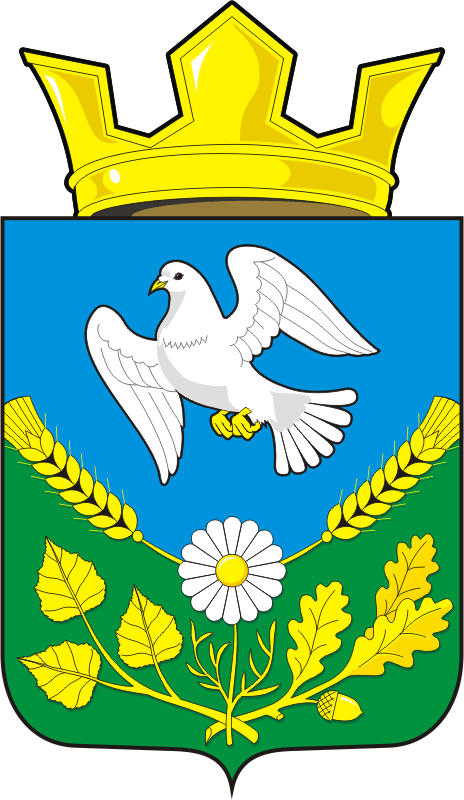 СОВЕТ ДЕПУТАТОВ МУНИЦИПАЛЬНОГО ОБРАЗОВАНИЯ НАДЕЖДИНСКИЙ СЕЛЬСОВЕТ САРАКТАШСКОГО РАЙОНА ОРЕНБУРГСКОЙ ОБЛАСТИТРЕТЬЕГО СОЗЫВАРЕШЕНИЕВнеочередного пятидесяти четвертого заседания Совета депутатовмуниципального образования Надеждинский сельсоветтретьего созыва 25 сентябрь 2019 год                                                                                     № 151Об индексации заработной платы работников органов местного самоуправления Надеждинского сельсовета Саракташского района Оренбургской области В соответствии с Указом Губернатора Оренбургской области от 07.08.2019 № 359-ук «Об индексации заработной платы», статьей 23 Устава муниципального образования Надеждинский сельсовет Саракташского района Оренбургской области, решением Совета депутатов района от 14 мая 2018 года № 100 «Об утверждении Положения о порядке оплаты труда лиц, замещающих муниципальные должности и должности муниципальной службы муниципального образования Надеждинский сельсовет Саракташского района Оренбургской области», в целях обеспечения социальных гарантий работникам органов местного самоуправления Надеждинский сельсовет Саракташского района Оренбургской областиСовет депутатов сельсоветаР Е Ш И Л :1.Проиндексировать с 1 октября 2019 года на 4,3 процента:1.1.Размеры должностных окладов лиц, замещающих муниципальные должности и лиц, замещающих должности муниципальной службы муниципального образования Саракташский район Оренбургской области, установленные решением Совета депутатов района от 14 мая 2018 года №  100 «Об утверждении Положения о порядке оплаты труда лиц, замещающих муниципальные должности и должности муниципальной службы муниципального образования Надеждинский сельсовет Саракташского района Оренбургской области». 1.2.Размеры должностных окладов работников, замещающих должности, не отнесенные к должностям муниципальной службы, осуществляющих техническое и обслуживающее обеспечение деятельности муниципальных служащих, установленные постановлением администрации Саракташского района от 08.04.2015 № 432-п «Об утверждении Положения о порядке оплаты труда лиц, исполняющих обязанности по техническому обеспечению деятельности органов местного самоуправления и работников обслуживающего персонала администрации муниципального образования Надеждинский сельсовет Саракташского района Оренбургской области».2.Установить, что при повышении окладов, предусмотренных подпунктами 1.1.-1.2. пункта 1 настоящего решения, размеры месячных должностных окладов подлежат округлению до целого рубля в сторону увеличения.3.Финансирование расходов, связанных с реализацией настоящего решения, осуществить в пределах средств районного бюджета на 2019 год, предусмотренные главным распорядителем средств районного бюджета.4.Контроль за исполнением настоящего решения возложить на постоянную комиссию Совета депутатов сельсовета по бюджетной (Тимко Н.В.).5.Решение вступает в силу со дня его подписания.Председатель Совета депутатов сельсовета                                                                           Тимко О.А.Разослано:  постоянной комиссии Совета депутатов сельсовета, орготделу, РОО, отделу культуры администрации района, финансовому отделу администрации района, Комитету по физической культуре, спорту и туризму администрации района, бухгалтерии, КСО «Счетная палата», кадровой службе, прокуратуре района, главам муниципальных образований сельских поселений района